Supplementary MaterialSupplementary Table 1. Primer sequences of selected miRNAs in the study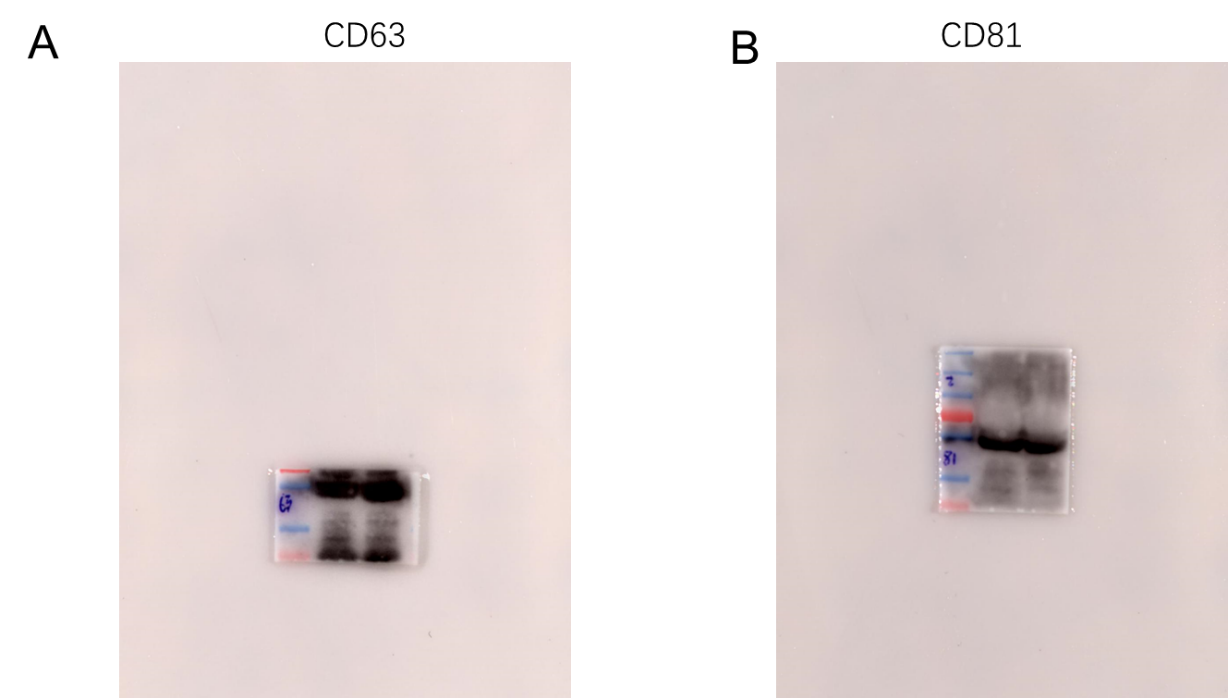 Supplementary Figure 1. Full western blot gels of extracellular vesicle (EV)/exosomal markers CD63 and CD81 in plasma-derived EVs. miRNA IDPrimer sequencehsa-miR-210-3p5’-AACAAGCTGTGCGTGTGACA-3’hsa-mir-155-5p5’-AAGCGACCTTAATGCTAATCGTGA-3’hsa-miR-133a-3p5’-AACACGCTTTGGTCCCCTTC-3’hsa-miR-15a-3p5’-AACACGCCAGGCCATATTGTG-3’hsa-miR-181a-5p5’-AACACGCAACATTCAACGCTG-3’hsa-miR-181b-5p5’-AAGCGACCAACATTCATTGCTGT-3’hsa-miR-30e-5p5’-AGCCAGCGTGTAAACATCCTTG-3’hsa-miR-18a-5p5’-AAGCGACCTAAGGTGCATCTAGT-3’hsa-miR-26a-5p5’-AGCCAGCGTTCAAGTAATCCAG-3’hsa-miR-20a-5p5’-ATGCGCGCTAAAGTGCTTATAGT-3’hsa-miR-19a-3p5’-AACACGCTGTGCAAATCTATGC-3’hsa-miR-301a-3p5’-AAGCGACCCAGTGCAATAGTATT-3’hsa-miR-92a-2-5p5’-AACAGTGGGGTGGGGATTTGT-3’